Od 14.4.2020 do 17. 4. 2020     –   delo na daljavo   –    8. aTema KOŽAVse delaš – pišeš, rišeš v zvezek biologije in v delovni zvezek!Na naši šolski spletni strani BIO 8 (šolska knjižnica – »učenje na daljavo« ) imaš tudi nekaj linkov «s spleta«, ki jih lahko uporabiš, če želiš.Navodilo za delo:S pomočjo interaktivnega učbenika, učbenika iz učbeniškega sklada Dotik življenja 8 (stran 90 do 99) in interaktivnega delovnega zvezka nadaljuj in preberi vse kar je napisano o KOŽI.Označi in poimenuj sestavne dele kože (sliko lahko tudi narišeš v zvezek):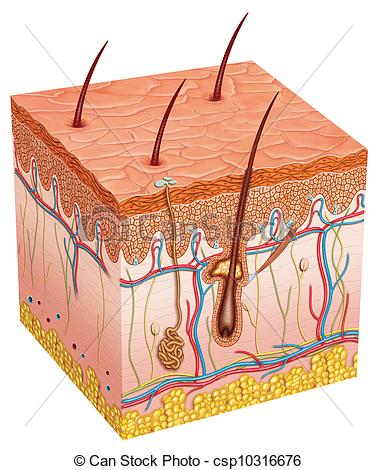 Kaj je koža in katere so osnovne naloge kože?Katera čutila najdemo v koži in čemu služijo?Zakaj smo na različnih koncih sveta ljudje različne barve kože?Na kratko predstavi poškodbe in bolezni kože.Kako lahko preprečimo kožnega raka?Kaj vse je koristno početi, da bi imeli zdravo kožo?Reši v DZ vse kar je v povezavi s temo KOŽA.NA KRATKO ZAPIŠI, NARIŠI IN PREDSTAVI DELOVANJE »KORONAVIRUSa« - saj smo zaradi njega v »izrednih razmerah« in pri »učenju na daljavo«. Pomagaj si s spletom in videi, ki so pripeti na spletno stran šole v »BIO8«.